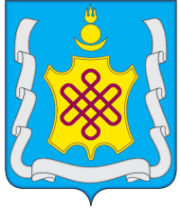 АДМИНИСТРАЦИЯ МУНИЦИПАЛЬНОГО РАЙОНА «АГИНСКИЙ РАЙОН»ПОСТАНОВЛЕНИЕ21 марта 2018 г.											№ 71п. АгинскоеО проведении месячника правовых знаний в муниципальном районе «Агинский район»	В целях профилактики правонарушений среди несовершеннолетних, жестокого обращения с несовершеннолетними, правового и нравственного воспитания подростков, администрация муниципального района «Агинский район» постановляет:Провести месячник правовых знаний по профилактике правонарушений и формированию здорового образа жизни среди несовершеннолетних в общеобразовательных учреждениях муниципального района «Агинский район» с 26 марта по 22 апреля 2018 г.;Утвердить состав рабочей группы (приложение № 1);Утвердить график выезда, смету расходов и закрепить автотранспорт с обеспечением ГСМ (приложение № 2);Комитету образования администрации муниципального района «Агинский район» организовать проведение месячника правовых знаний в образовательных организациях;Рекомендовать руководителям образовательных организаций утвердить планы проведения месячника правовых знаний в учреждениях;Контроль за исполнением настоящего постановления возложить на заместителя Главы администрации муниципального района «Агинский район» по социальному развитию Дугарову Д.М.;Настоящее постановление вступает в силу со дня его подписания.Глава муниципального района«Агинский район»    									Ж.В. Жапов Приложение № 1 к постановлению № 71 от 21.03.2018 г.Состав рабочей группы месячника правовых знаний на территории муниципального района «Агинский район»Димчикова Л.Д. – УУП ОУУП и ПДН МО МВД России «Агинский» старший лейтенант;Халзанова Т.Р. – врач нарколог Агинской окружной больницы;Дашинимаева М.Г. – социальный работник ГУЗ «Агинская окружная больница»;Бороева С.Б. – главный специалист комитета культуры, спорта и молодежной политики администрации муниципального района «Агинский район»;Специалисты центра диагностики и консультирования «Ариадна» (по согласованию);Специалисты ювенальной службы ГАУСО «КЦСОН Орловский» (по согласованию;Специалисты по опеке и попечительству Агинского района ( по согласованию);Очирова О.В. – ответственный секретарь комиссии по делам несовершеннолетних и защите их прав МР «Агинский район»_________________Приложение № 2 к постановлению № 71 от 21.03.2018 г.Графиквыезда в городские и сельские поселения муниципального района «Агинский район»______________________№Дата выездаОбразовательное учреждениевремяГСМавтотранспорт102.04Урда-АгаСахюртаХойто-Ага09.0011.0013.00МКУМКУ203.04НовоорловскОрловский09.0012.00МКУМКУ304.04АмитхашаЦокто-Хангил09.0012.00МКУМКУ405.04СудунтуйГунэй10.0012.00Комитет образованияКомитет образования506.04БудаланКункур10.0012.00Комитет образованияКомитет образования607.04ЧелутайЮжный – Аргалей10.0012.00Комитет образованияКомитет образования